Приложение№ 2к решению Думы Большереченскогомуниципального образованияот 15.11.2021 г. № 101-1/дгп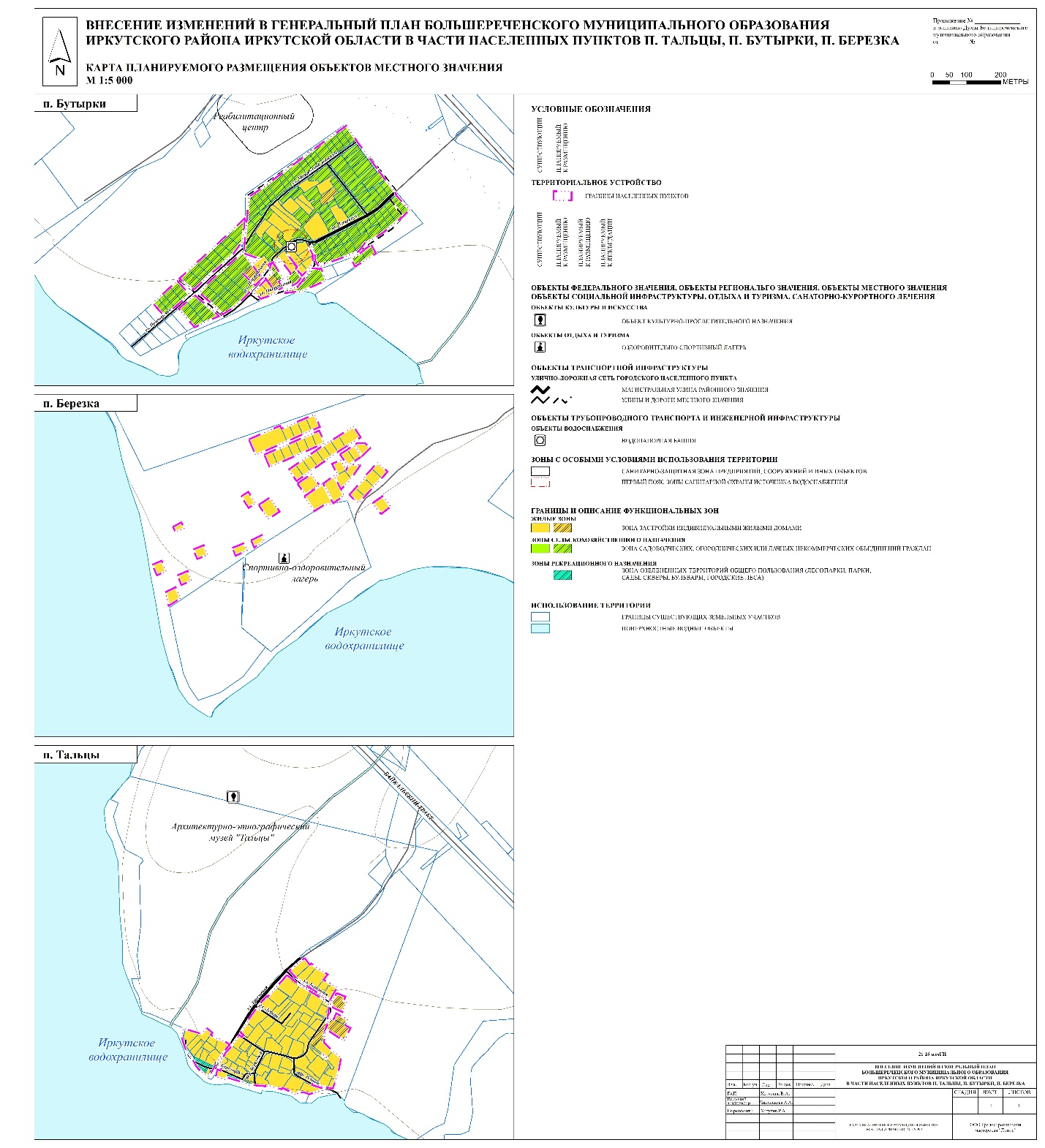 Приложение№ 3к решению Думы Большереченскогомуниципального образованияот 15.11.2021 №101-1/дгп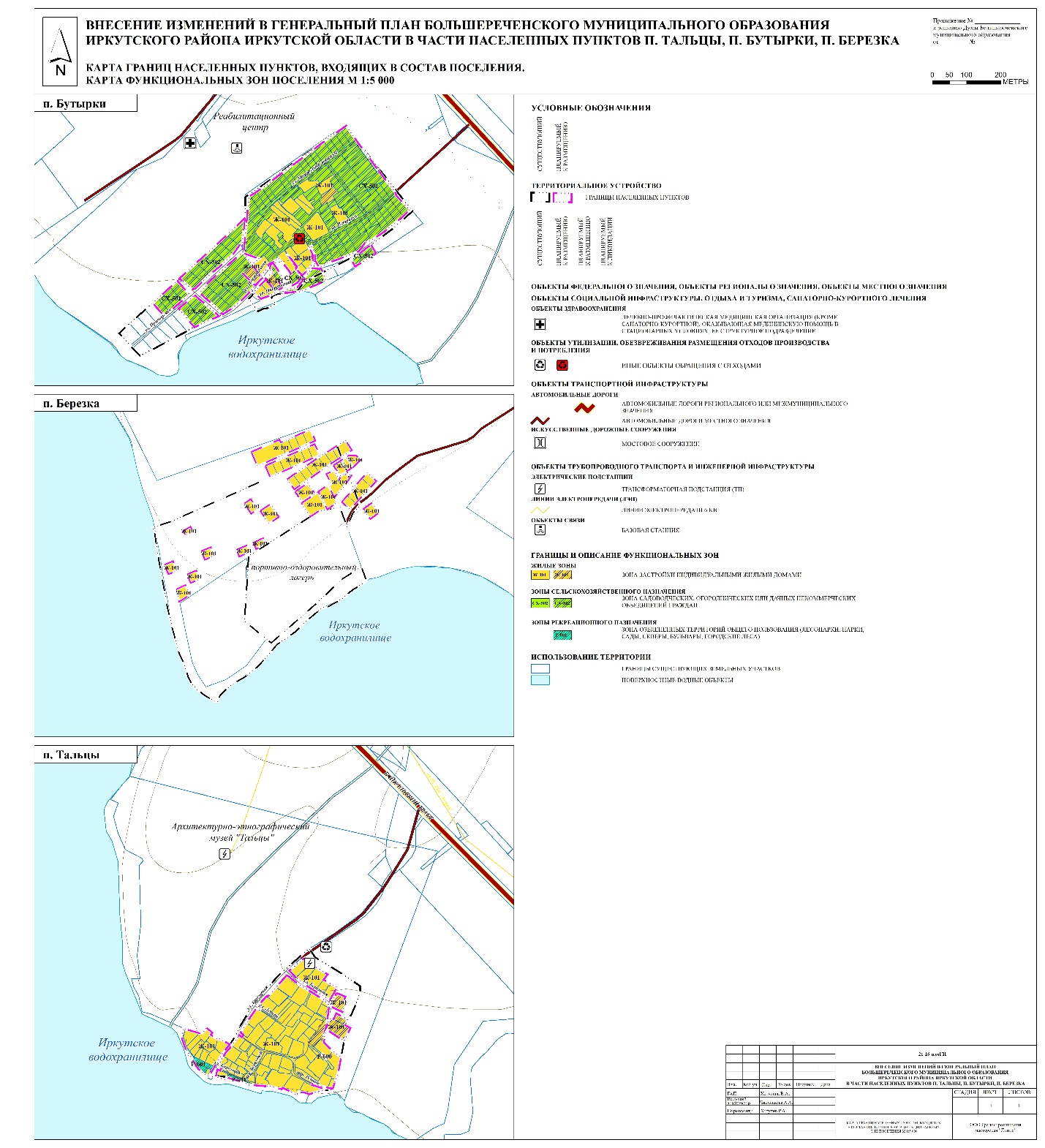 